/06 RM 02856MS – Excel 2007ATIVIDADE – PÁGINA: 331) Encontre os navios na planilha e ganhe a Batalha Naval.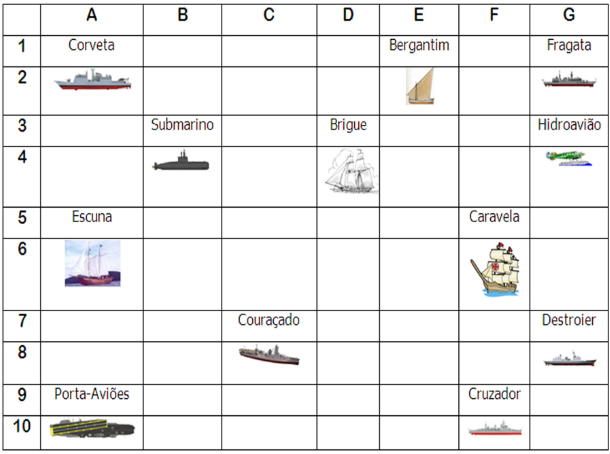 Escreva as células das imagens dos navios:Bergantim:2E                   Brigue: 4D                    Caravela: 6FCouraçado: 8C                 Cruzador:10F                Corveta:  2ADestroier: 8G                    Escuna: 6A                   Fragata:  2GSubmarino: 4B                 Porta Aviões:  10A         Hidroavião: 4GMS – Excel 2007ATIVIDADE – PÁGINA: 342) Faça as seguintes operações matemáticas na planilha do Excel: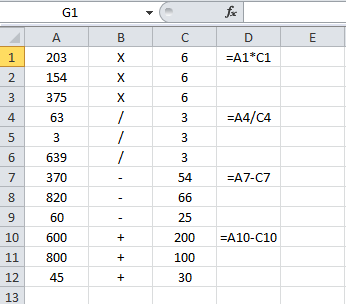 203 X 6 = 609                        154 x 6 =924             375 X 6 =22 63 : 3 =21                             3 : 3 =1                      639 : 3 = 370 - 54 =316                       820 – 66=754             60 - 25 =600 + 200 =800                     800 + 100 =900           45 + 30 = 